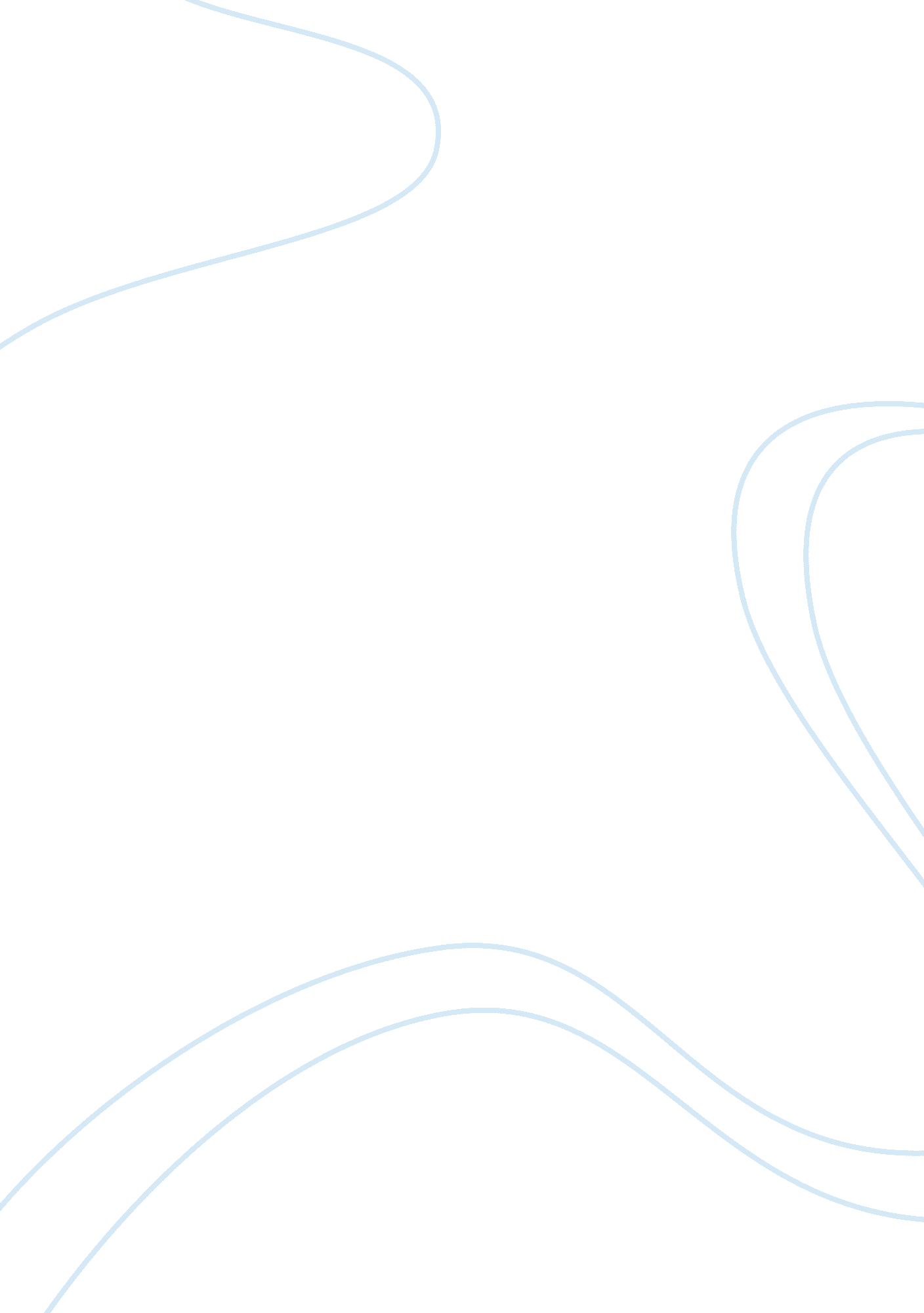 Evaluating culture in a business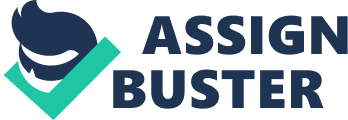 Evaluate the culture of a department The two theories on organizational culture that relates to healthcare are mission vision and values. Describing any one culture is troublesome considering the way that it relies upon a stunning mix of people’s shared perspectives, feelings, doubts and practices. You can simply change a culture by first gathering it and understanding it.  A mission statement passes on the partnership’s explanation behind being, and how it intends to serve its key extras. Customers, specialists, and researchers are the partners an incredible piece of the time underlined, yet uncommon aides like government or structures can in like way be explored. Invest in giving impeccable and safe things and to enhancing the individual fulfillment wherever through the whole of our activities. Make and make skim setting degrees of progress and give exceptional things and affiliations that fulfill the necessities of customers around the globe. Empower a corporate culture that updates imaginative capacity and joint effort regard, while with respect to shared trust and respect among work and affiliation. Any obliging voyage through business or association Web zones will open you to the level of structures that mission, and vision revelations can take. These related, falling occupations, and the relationship among them are stuffed in the figure. Extras are those key parties who have some effect over the coalition or stake in its future. Examples of this might be “ Integrity, Community or Service”. They look good. When values succeed, the daily behaviors of your people will embody the core values you set forth. 
Assess how cultural issues affect health, healthcare quality, cost, and HIM. Around the smaller bit of the channel, you find the vision assertion, which has refined down the mission in a way that it can control the advancement of the framework. The HIV people because there are such colossal quantities of stipulations with how you have gotten this ailment it makes it troublesome for them to get human administrations or assurance. Since you can’t deal with the expense of something or because of your sexual acquaintance it should with describe the person. These days one can get significantly more respect if they basically essentially viewed a man as a man. The uneven impact of HIV infection on racial and ethnic minorities has affected systems viably fighting with various social and money related challenges, for instance, destitution, substance abuse, vagrancy, unequal access to human administrations, and unequal treatment once in the therapeutic administration’s structure. Superimposed on these challenges is HIV sullying, the transmission of which is empowered by colossal quantities of these parts. Despite the way that the pandemic is too much impacting all racial and ethnic minorities, inside these minority masses women are particularly affected. The thought and organization of racial and ethnic minorities who have HIV infection have been trapped by the unequal access to therapeutic administrations and the unequal treatment once enrolled in human administrations. 
This underrepresentation is apparently the result of a mix of components joining provider inclination in implying clinical primers, the uncertainty of clinical research, past poor contribution with the social protection system, and the jumpy thoughts of HIV infirmity. Multidisciplinary HIV care gatherings and research staff with planning in social competency and social affectability may moreover be valuable. Create programs and policies that support a culture of diversity In the social affirmation field, social not too appalling plan planning can draw in administrators and authorities end up being more mindful toward patients, can extend the breaker of minorities into the business and can push joint exertion and respect. 1. Title: Measurement Factors Purpose: In human associations, these are as frequently as conceivable the interest asked of new patients when they select at an office or expert’s office. They may be asked of new specialists at a business, subordinate upon the affirmed uncovering essentials of the space. Social assembled assortment getting ready in monetary issues intends to empower restorative associations doles out about the refinements and resemblances between people pondering these parts. Overview: A skin assessment instrument can be utilized to diminish skin breakdown. Utilizing an endeavor information stockroom and examination applications to see frail patients and screen clinicians’ consistency with best practice social affairs, Texas Children’s Hospital diminished HAIs by 35 percent. The sensibility of thought result measures reviews two things consistency with best practice care rules. Neglect to hold fast to attest based idea measures can have negative ramifications for patients. Settlement of thought result measures evaluate quiet access to mind. 2. Title: Psychographic division Purpose: Psychographics identify with people’s characteristics, airs, lifestyles and personalities. These are an indispensable part to understanding motivations and why people do what they do. Customer division incorporates gathering people according to shared attributes; thusly, psychographic division clusters people according to shared motivations. Overview: Psychographic division can help human administrations providers gain a more significant understanding of their patients/people by uncovering personality and attitudinally-decided motivations. These bits of learning factor into patient responsibility through both exhibiting and helpful thought. C2b plans has developed a psychographic division indicate focused on prosperity and wellbeing. By taking note of 12 fundamental request, a human administrations purchaser can be designated one of five specific psychographic divides with 91. 1% consistency. Each area has wonderful motivations and correspondence tendencies; the rate following the psychographic divide name underneath addresses the level of the general open addressed by that section. (Walker, 2016). 3. Title: Making Inter-Relationships Purpose: A dash of these fluctuating identity characteristics, for instance, sexual presentation or religion, may not be instantly doubtlessly self-evident. It is essential to specialists to keep a level go to be respectful of complexities in character characteristics and individual choices. Masters have found that organizing organizations among various prosperity providers is a key section to all the more probable treat underserved peoples and systems with compelled access to social protection. Overview: Teams work better when they have a sensible reason and complete traditions and strategies. Furthermore, basic is the use of get-togethers and other specific methodologies to inspect industrious results, share information, and discourse suggestions to improve execution. Collaboration and joint exertion are especially essential to mind of patients in a decentralized prosperity structure with various levels of prosperity workers. Social protection, by definition, is a multidisciplinary bringing in which masters, orderlies, prosperity specialists from different strong points must coordinate, give habitually, and share resources. Prosperity bunches are consistently included an arrangement of specialists are called units in social protection and each with specific data and responsible for different errands. These multidisciplinary bunches are made up to deal with therapeutic issues. Gatherings can similarly collaborate to make prosperity progression for different systems and confer sickness expectation hones among patients. (HRB, n. d.). 4. Title: Taking Ownership and Communicating the Vision Purpose: It’s proposed to give people the persuading inspiration to make strides toward that state and accomplish the affiliation’s destinations. The vision answers, by suggestion, the point of where the association is going. Will enable pioneers to make a fantasy and a workplace that is adequately persuading for delegates to make the stairs two steps at some random minute while in travel to work. Completing this will ensure that the vision is really persuading and a while later interfacing it with system. Overview: Today a pioneer’s action is to make a persuading vision and set up clear characteristics. These are then the stays that help ensure course of action. The pioneer should then ensure that his/her family know the vision, the characteristics, and the technique for achieving the vision and that everyone grasps his/her dedication and importance. Once these catches are set up, the pioneer can give anyway much information as could sensibly be normal laborers, so they have the data to utilize sound judgment. The dominant part of this is the pioneer’s action of setting up the overall public for advancement. In case people are not doing either or both, and the pioneer has enough set them up for advancement, by then the pioneer must choose whether the ideal individual is in the movement. (HRB n. d.). 5. Title: Orchestrating Purpose The goal is to draw in right, balanced, and expansive idea of the structure’s typical mix. Multi month is candidly picked each year to review each included photograph. Patching move is made if certain zones of the structure are not completely and tended to. Overview: The audit gives a conventional structure to talk, work unit self-assessment, and unit and departmental gathered gathering building. Work units develop a widely appealing course of action plan with three to five destinations, eager and quantitative measures, beginning and end dates, and undertaking of a lead individual. Division heads and work unit chiefs meet each year with all operators to review where their units fall on a predominant than ordinary accumulation continuum. Advance exercises are passed on considering the stage the unit has achieved. ADA, EEOC The law requires a business to give sensible comfort to a specialist or occupation hopeful with a failure, aside from if doing in that capacity would cause basic inconvenience or cost for the business. Despite the way that the law doesn’t deny clear pushing, easygoing comments, or bound scenes that aren’t extraordinary, harassing is illegal when it is so visit or genuine that it makes an undermining or threatening work environment or when it results in a negative business decision. The harasser can be the setback’s administrator, a chief in another domain, a partner, or someone who is certainly not a delegate of the business, for instance, a client or customer. A business doesn’t have to give an accommodation if doing all things considered would make undue hardship the business. Undue hardship suggests that the repayment would be too much troublesome or unreasonably exorbitant, making it outlandish, making it difficult to give, contemplating the business’ size, cash related resources, and the prerequisites of the business. A business may not decay to give a settlement since it incorporates some cost. A business does not have to give the right accommodation the delegate or work competitor needs. If more than one settlement works, the business may pick which one to give. (EEOC n. d.). References EEOC, (n. d.). Disability Discrimination. Retrieved on October 5, 2018 fromhttps://www. eeoc. gov/laws/types/disability. cfm Flynn, W. (2016) Healthcare Human Resource Management. Retrieved  on September 29, 2018, fromhttps://purdueuniversityglobal. vitalsource. com/#/books/9781305840669/cfi/6/2!/4/2@0: 0. 00 HRB, (n. d.). Why is Teamwork in Health Care Important? Retrieved on October 5, 2018 fromhttps://www. hrhresourcecenter. org/HRH_Info_Teamwork. html Stone, V. Cargill, V. (July 2005). HIV/AIDS: a minority health issue. Retrieved on September 29, 2018, fromhttps://www. ncbi. nlm. nih. gov/pubmed/15925655 Walker, Brent (18 March 2016). Insights on Today’s Healthcare Consumer Retrieved on October 5, 2018 fromhttps://insights. c2bsolutions. com/blog/importance_of_psychographic_segmentation 